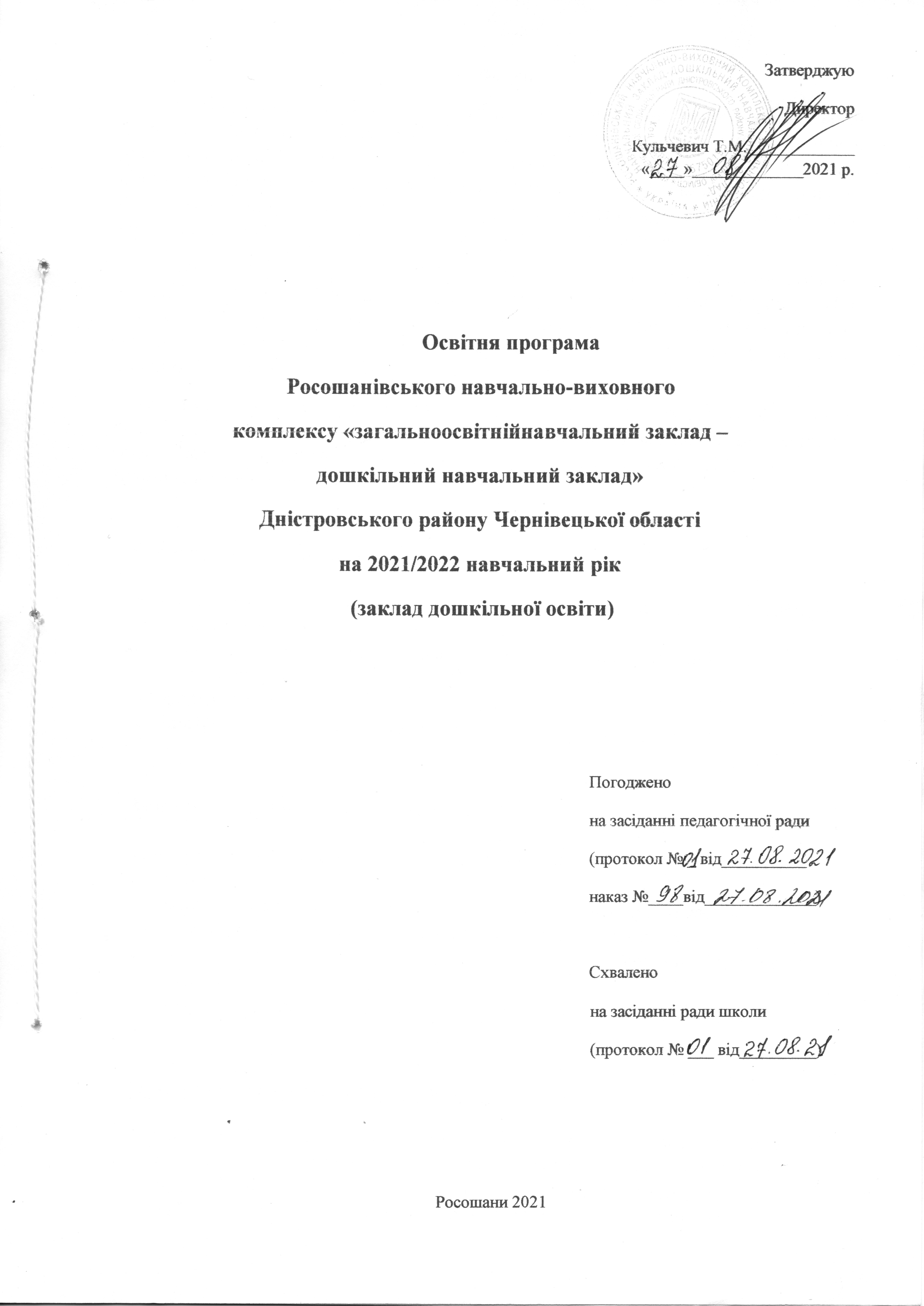 ВступВідповідно до статті 4 Закону України «Про дошкільну освіту» дошкільний підрозділ Росошанівського НВК у 2021/2022 навчальному році спрямовує діяльність на забезпечення всебічного розвитку дитини дошкільного віку відповідно до її задатків, нахилів, здібностей, індивідуальних, психічних та фізичних особливостей, культурних потреб; формування у дитини дошкільного віку моральних норм, набуття нею життєвого соціального досвіду.Освітня програма Росошанівського НВК (дошкільний навчальний заклад )  на 2021/2022 навчальний рік розроблена на виконання Законів України «Про освіту», «Про дошкільну освіту» та згідно з Базовим компонентом дошкільної освіти, затвердженим наказом Міністерства освіти і науки, молоді та спорту України № 615 від 22.05.2012р.Освітня програма окреслює підходи до планування й організації закладом освіти єдиного комплексу освітніх компонентів для досягнення вихованцями обов’язкових результатів навчання (набуття компетентностей), визначених Базовим компонентом дошкільної освіти.Освітня програма визначає: загальний обсяг навантаження та очікувані результати навчання (набуті компетентності);перелік, зміст, тривалість і взаємозв’язок освітніх ліній, логічну послідовність їх реалізації;форми організації освітнього процесу;систему внутрішнього забезпечення якості освіти.Зміст освітньої програми передбачає:формування основ соціальної адаптації та життєвої компетентності дитини;виховання елементів природо-доцільного світогляду, розвиток позитивного емоційно-ціннісного ставлення до довкілля;утвердження емоційно-ціннісного ставлення до практичної та духовної діяльності людини;розвиток потреби в реалізації власних творчих здібностей.Мета і завдання освітньої програми:забезпечення якісної організації та здійснення освітнього процесу в ЗДОстворення умов, комфортних для розвитку пізнавальних і психічних  процесів дітей, їхньої спрямованості на активність у соціумі;забезпечення реалізації можливостей і здібностей кожної дитини;створення в групах атмосфери гуманного та доброзичливого ставлення до всіх вихованців, що сприятиме вихованню у них товариськості, доброзичливості, допитливості, ініціативності, формуванню самостійності і творчості; турбота про здоров’я, емоційне благополуччя та своєчасний всебічний розвиток  кожної дитини;максимальне використання різноманітних видів дитячої діяльності, їх інтеграція задля підвищення ефективності освітнього процесу;творча організація (креативність) освітнього процесу;варіативність використання навчального матеріалу з метою розвитку творчості з урахуванням інтересів і здібностей кожної дитини;забезпечення шанобливого ставлення до результатів дитячої творчості;єдність підходів до виховання дітей в умовах закладу дошкільної освіти та сім’ї;забезпечення наступності між закладом дошкільної освіти та початковою школою, що виключає розумові та фізичні перевантаження у змісті освіти дітей дошкільного віку;організація психолого-педагогічної підтримки дітей у відповідності з їх віковими та індивідуальними особливостями і здібностями, розвиток здібностей і творчого потенціалу кожної дитини як суб’єкта відносин з самим собою, іншими дітьми, дорослими та світом;забезпечення психолого-педагогічної підтримки сім’ї та підвищення компетентності батьків у питаннях розвитку освіти, охорони і зміцнення здоров’я дітей;корекційно-розвивальна робота, що забезпечує своєчасну спеціалізовану допомогу в освоєнні змісту навчання і корекцію вад дітей в умовах закладу дошкільної освіти;підвищення професійної майстерності педагогів дошкільної освіти;розвиток комунікативно-мовленнєвої компетенції та логіко-математичної.Організація освітнього процесу в НВК у 2021/2022 навчальному році буде здійснюватися відповідно до власної концепції за пріоритетними напрямами:- гуманітарний;- фізкультурно-оздоровчийта буде спрямована на реалізацію таких завдань:створення умов для фізичного, духовного, психічного, та соціального благополуччя дітей;вдосконалення якості освітнього процесу шляхом системного аналізу та вирішення завдань формування соціально-моральних цінностей особистості;сприяння підвищенню професійної майстерності педагогів шляхом самоосвіти та участі у різних формах методичної роботи;впровадження сучасних методів та інноваційних технологій у взаємодії з родинами вихованців, з метою забезпечення запитів батьків, надання допомоги у вихованні і розвитку дітей.Педагоги ЗДО забезпечують засвоєння здобувачами освіти обов’язкового мінімуму змісту дошкільної освіти на рівні вимог Базового компонента дошкільної освіти – Державного стандарту дошкільної освіти України.Обов’язковий мінімум передбачає:компетентнісний підхід до розвитку особистості, збалансованість набутих знань, умінь, навичок, сформованих бажань, інтересів, намірів та особистісних якостей і вольової поведінки дитини;надання пріоритету соціально-моральному розвитку особистості, формування у дітей узгоджувати особисті інтереси з колективними;формування у дітей цілісної, реалістичної картини світу, основ світогляду;забезпечення індивідуального особистісного розвитку.Забезпечення наступності і перспективності в освітньому процесі між дошкільною і початковою освітою полягає у послідовності чинних програм розвитку, навчання і виховання дітей дошкільного віку та освітньої програми для 1 класу початкової школи.Формування позитивної мотивації здобувачів освіти до освітньої діяльності здійснюється через розвиток життєвих компетентностей, необхідних для успішної самореалізації в суспільстві.Розділ ІЗагальний обсяг навантаження та очікуванірезультати навчання здобувачів освітиОсвітній процес у Росошанівському НВК (заклад дошкільної освіти) здійснюється відповідно до програмно-методичного забезпечення та є єдиним комплексом освітніх компонентів для досягнення вихованцями результатів набуття компетентностей, визначених Базовим компонентом дошкільної освіти, чинними освітніми комплексними та парціальними  програмами, рекомендованими Міністерством освіти і науки України.Відповідно до рішення педагогічної ради освітній процес здійснюється за програмами, рекомендованими Міністерством освіти і науки України та регіональними парціальними програмами.Зміст інваріантної складової Базового компонента дошкільної освіти забезпечується через освітню програму розвитку дитини дошкільного віку «Дитина», рекомендованої Міністерством освіти і науки України (лист МОНУ від 23.07.2020р. №1/11-4960).Організація освітнього процесу у  інклюзивні групі здійснюється за освітніми  програмами для роботи з дітьми, що мають особливі освітні потреби (відповідно до нозології), рекомендовані Міністерством освіти і науки України:- Комплексна програма розвитку  дітей дошкільного віку із аутизмом «Розквіт», автори: Тарасун В. В, Куценко Т. О. , Скрипник Т. В. Дуброва І. М. , Лощених В. П. , Душка А. Л. (наказ МОН України  від 04.04.2013 № 1/11-6544)Варіативна складова Базового компонента дошкільної освіти реалізується через роботу гуртків та інтеграцію змісту парціальних програм у різні види діяльності.У 2020/2021 навчальному році будуть упроваджуватись  парціальні програми для інтеграції їх змісту у різні види діяльності:У 2021/2022 навчальному році буде організовано роботу таких гуртків:- Світ очима дітей-Майстерня умільців- Хочу все знатиМова навчання та виховання дітей українська.Реалізація завдань національно-патріотичного виховання дошкільників здійснюється шляхом інтеграції завдань  у різні види діяльності  при проведені занять. Планування та організація життєдіяльності у ЗДО здійснюється за режимними моментами з урахуванням блочно-тематичного принципу планування.У 2021/2022 навчальному році у ЗДО  функціонуватимуть такі групи:молодша різновікова група – 5-денний робочий тиждень;старша різновікова група - 5-денний робочий тиждень;З метою реалізації Базового компонента дошкільної освіти, вищезазначених освітніх програм та відповідно до наказу Міністерства освіти і науки України 20.04.2015 № 446 «Про затвердження гранично допустимого навчального навантаження на дитину у дошкільних навчальних закладах різних типів та форми власності», листа МОНУ від  10 СЕРПНЯ 2021 Р. № 1/9-406 «ЩОДО ОКРЕМИХ ПИТАНЬ ДІЯЛЬНОСТІ ЗАКЛАДІВ ДОШКІЛЬНОЇ ОСВІТИ У 2021/2022 НАВЧАЛЬНОМУ РОЦІу 2021/2022 навчальному році в ЗДО загальний обсяг тижневого навантаження за віковими групами становитиме: Розподіл  занять на тиждень на дитину у групах загального розвитку закладу дошкільної освіти на 2021/2022 навчальний рікПримітки:Художня література. 1 заняття на тиждень проводиться:у 1 групі раннього віку інтегрується у заняття, освітньої лінії «Розвиток мовлення і культура мовленнєвого спілкування»,у 2 молодшій різновіковій групі вводиться, як окреме заняття за рахунок кількості занять освітньої лінії «Розвиток мовлення і культура мовленнєвого спілкування»Розділ ІІПерелік, зміст, тривалість і взаємозв’язок освітніх ліній, логічна послідовність їх вивченняЗміст освітнього процесу в ЗДО у 2021\2022 навчальному році спрямований на формування та розвиток компетентностей вихованців відповідно до освітніх ліній Базового компонента:Реалізуючи вищезазначений зміст освітнього процесу, педагогічні працівники забезпечують досягнення очікуваних результатів навчання, визначених  у освітніх програмах, зазначених у розділі І.Відповідно до Базового компоненту дошкільної освіти у ЗДО визначено зміст і структуру освітнього процесу за інваріантною складовою. Інваріантна складова змісту дошкільної освіти сформована на державному рівні і є обов’язковою. Інваріантну частину змісту освіти систематизовано відповідно до Базового компонента дошкільної освіти за вище названими освітніми лініями. У закладі забезпечується неперервність змісту освітніх ліній, а також наступність дошкільної та початкової ланок. Виключення з інваріантної частини будь-якої з освітніх ліній порушує цілісність розвитку дитини на рівні дошкільної освіти і наступність її в початковій школі.Організація життєдіяльності дітей з урахуванням освітніх ліній, що включені до інваріантної складової, дає змогу забезпечити належний рівень соціально-особистісного розвитку дітей раннього та дошкільного віку в структурі неперервної освіти.Дотримання змісту, взаємозв’язку та логічної послідовності реалізації освітніх ліній Базового компоненту забезпечується та відображається у блочно-тематичному плануванні освітнього процесу.З метою підвищення якості освітнього процесу у 2021/2022 навчальному році в ЗДО використовуються інноваційні педагогічні технології, а саме:- методика сенсорного виховання за М.Монтессорі;- методика «Розвивальне читання» Л.Шелестової;- технологія психолого-педагогічного проектування в умовах інклюзії:- проект створення умов для інтегрованого освітнього процесу в інклюзивних групах;- педагогічна технологія розвитку комунікативних здібностей дітей засобами театральної діяльності;- вивчаються досвіди роботи вихователів.Очікувані результати навчання здобувачів освітиОчікуваними результатами освітнього процесу є набуття компетентностей, що визначені за усіма освітніми лініями Базового компонента та комплексними і парціальними програмами, за якими здійснюється освітній процес.Набуття різних видів компетентностей дитиною дошкільного віку відбувається в різних видах діяльності (ігровій – провідній для дітей дошкільного віку); руховій; природничій; предметній; образотворчій; музичній; театральній; літературній; сенсорно-пізнавальній; мовленнєвій; трудовій і вимагає практичного засвоєння дитиною системи елементарних знань про себе та довкілля, моральних цінностей, уміння доречно застосовувати набуту інформацію. На кінець навчального року формується модель випускника кожної групи.Рівень сформованості компетентностей різних вікових груп з’ясовується у процесі здійснення моніторингу рівня засвоєння програмового матеріалу дітьми раннього та дошкільного віку, отримання антропометричних даних та встановлення рівня нервово-психічного розвитку дітей раннього віку в процесі спостереження за життєдіяльністю дітей.Для здійснення моніторингу якості освітнього процесу в ЗДО використовуються  методичні рекомендації «Моніторинг якості дошкільної освіти» Інструментарієм здійснення моніторингу є: карти спостереження та кваліметричні моделі (регіональні моніторингові дослідження та кваліметрична модель Єльникової Г.В. (лист МОНУ від 06.11.2015 № 1/9-535 «Щодо визначення рівня розвитку дитини старшого дошкільного віку за допомогою кваліметричної моделі»).За результатами здійснення моніторингових процедур педагоги планують корекційну діяльність з дітьми раннього та дошкільного віку, а також індивідуальну роботу.Заклад здійснює планування методичної роботи також з урахуванням цих результатів.Розділ ІІІФорми організації освітнього процесуВідповідно до Закону України «Про дошкільну освіту» освітня програма ЗДО визначає мету, завдання освітнього процесу на навчальний рік, а також форми його організації.                            Термін навчання. Навчальний рік починається 1 вересня 2021 року і закінчується 31 травня 2022 року, оздоровчий  період (під час якого освітня робота здійснюється відповідно до інструктивно-методичних рекомендацій Міністерства освіти і науки України) – з 1 червня по 31 серпня 2022 року.Упродовж навчального року для дошкільників будуть проводитись канікули, під час яких заняття з вихованцями не проводяться, крім фізкультурно-оздоровчої та художньо-продуктивної діяльності. Орієнтовні терміни проведення канікул: літні – з 1 червня до 30 серпня 2022 року (90 календарних днів), осінні – з 25 жовтня до 01 листопада 2021 року ,  зимові – з 27 грудня до 09 січня 2022 року, весняні – з 21 березня до 28 березня 2022 .Організоване навчання у формі занять проводиться, починаючи з 3-го року життя. Тривалість занять становить:у І молодшій групі – не більше 10 хвилин;у ІІ молодшій групі – не більше 15 хвилин;у середній групі – 20 хвилин;у старшій групі – 25 хвилин.Тривалість перерв між заняттями становить не менш 10 хвилин.Тривалість проведення гурткової роботи – 15-25 хвилин залежно від віку дітей.Режим роботи для груп повного дня: 9 годин 5 разів на тиждень.З метою досягнення очікуваних результатів навчання (набуття компетентностей) у 2021/2022 навчальному році педагогами закладу будуть проводитися різні форми організації освітнього процесу, у тому числі заняття різних типів. Для якісної організації освітнього процесу проводяться такі заняття (за типами):фронтальні, колективні (з усіма дітьми групи);групові (10-12 дітей);індивідуально-групові (4-6 дітей);індивідуальні (1-4 дитини).За дидактичними цілями у всіх вікових групах організовуються такі види занять: заняття із засвоєння дітьми нових знань;заняття із закріплення і систематизації досвіду дітей;контрольні заняття.За специфікою поєднання змісту та форм роботи в межах заняття проводяться такі заняття: інтегровані;комплексні.Інтеграція сприяє значному скороченню організованих форм навчальної діяльності (занять) та істотно знижує навчальне навантаження на дітей.Освітня діяльність у групах планується як у I-й, так і у II-й половині дня відповідно до розкладу занять на тиждень. У другій половині дня можуть плануватися заняття з художньо-продуктивної  діяльності та фізичного розвитку. Весь освітній процес організовується диференційовано з урахуванням віку і індивідуальних особливостей дітей.У ЗДО  планування освітнього процесу здійснюється за режимними моментами та блочно-тематичним принципом, що забезпечує змістовну цілісність, системність, послідовність, ускладнення та повторення програмного матеріалу.Блочно-тематичне планування освітнього процесу є одним із ефективних інструментів реалізації принципу інтеграції й сприяє кращому засвоєнню знань, умінь і практичних навичок дошкільників з відповідної теми, яка пропонується для вивчення і закріплення протягом одного-двох тижнів. Інтеграція – це шлях і спосіб формування у дітей цілісної картини світу.Тип заняття обирає та уточнює педагог (вихователь, музичний керівник, вчитель-логопед та ін. ) самостійно, враховуючи конкретні умови роботи, забезпечуючи водночас досягнення конкретних очікуваних результатів, зазначених в освітніх програмах.Рівномірно розподіляються види активності за основними видами діяльності протягом дня в залежності від бажань та інтересу дітей. Окрім занять, проводяться інші форми спеціально організованої освітньої діяльності:ігри (дидактичні, сюжетно-рольові, рухливі, театралізовані, ігри з піском та водою та ін.);спостереження; пошуково-дослідницька діяльність;екскурсії;театралізована діяльність;трудова діяльність;тощо.Крім спеціально організованої освітньої діяльності, передбачається самостійна діяльність дітей: ігрова, художня, фізична.За окремим планом педагоги здійснюють індивідуальну роботу з дітьми.Фізичне виховання дітей передбачає проведення:ранкової гімнастики;гімнастики пробудження;занять фізичною культурою;рухливих ігор та ігор спортивного характеру; загартування;фізкультурних хвилинок під час занять;фізкультурних пауз між заняттями;фізкультурних комплексів під час денної прогулянки (пішохідний перехід);оздоровчих заходів.Організоване навчання у формі фізкультурних занять проводиться з раннього віку.В інклюзивних групах команда психолого-педагогічного супроводу дитини з особливими освітніми потребами (далі – Команда супроводу) (до складу команди супроводу включаються батьки) розробляє індивідуальну програму розвитку дитини з особливими освітніми потребами (далі – дитина з ООП). Відповідно до особливостей розвитку дитини з ООП Команда супроводу розробляє індивідуальну програму розвитку, за якою з дитиною з ООП проводяться корекційно-розвиткові заняття. Команда супроводу формує та узгоджує з батьками розклад корекційно-розвиткових занять дитини з ООП. Корекційно-розвиткові заняття згідно з індивідуальною програмою розвитку, проводяться педагогами НВК та (або) із залученням фахівців інклюзивно ресурсного центру чи інших закладів освіти, які мають право здійснювати освітню діяльність у сфері освіти за необхідними напрямами.З метою реалізації варіативної складової Базового компонента дошкільної освіти у ЗДО проводиться гурткова робота за інтересами дітей. Її мета: задовольняти потреби й зацікавленості дитини до певного виду діяльності, розвивати її природні, загальні та спеціальні здібності; активізувати дитячу творчість, своєчасно виявляти обдарованість.Вищезазначені форми організації освітнього процесу ЗДО реалізуються в рамках:плану роботи на 2021/2022 н.р.;режиму роботи груп та ЗДО За окремим планом у закладі організовується оздоровлення дітей, під час якого освітній процес організовується в наступних формах:ранкова гімнастика та гімнастика пробудження;дозований біг, ходьба по траві, піску, по «доріжці  здоров’я», обливання ніг прохолодною водою;рухливі та спортивні ігри;процедури прийняття сонячних та повітряних ванн;екскурсії, цільові прогулянки;продуктивні види діяльності;ігри з водою, піском;конструкторські та творчі ігри;пошуково-дослідницька діяльність;організація трудової діяльності;літературні розваги, конкурси малюнків;змагання, різноманітні конкурси, естафети.З метою забезпечення єдиних вимог і наступності сімейного і суспільного виховання, надання психолого-педагогічної допомоги батькам або особам, які їх замінюють, підтримки різнобічного розвитку дітей, які виховуються в умовах сім'ї, ЗДО  організовано роботу консультативного центру.Основні форми діяльності консультативного центру:організація лекторіїв, індивідуальних і групових консультацій для батьків або осіб, які їх замінюють;організація заочного консультування через листування, в телефонному режимі, через організацію роботи соціальних груп.Консультативний центр здійснює консультативну допомогу батькам або особам, які їх замінюють, із питань:соціалізації дітей дошкільного віку, які виховуються в умовах сім’ї;вікових, психофізіологічних  особливості дітей;психологічної готовності до навчання у школі;профілактики  відхилень у фізичному, психічному і соціальному розвитку дітей дошкільного віку, які виховуються в умовах сім’ї;організації ігрової діяльності;організації харчування дітей вдома;створення  умов для за загартування і оздоровлення;соціального захисту дітей із різних  категорій сімей.Робота з батьками  або особами, які їх замінюють і дітьми (віком від 3 до 5 років) проводиться підгрупами та індивідуально за річним планом роботи.Організація психолого-педагогічної допомоги батькам або особам, які їх замінюють, будується на основі інтеграції діяльності спеціалістів консультативного центру: вихователів, практичного психолога, медичного працівника.Також з метою поширення серед батьків психолого-педагогічних та фізіологічних знань про дітей раннього та дошкільного віку, доступності здобуття дошкільної освіти педагогічний колектив ЗДО здійснює соціально-педагогічний патронат сімей, діти яких за станом здоров’я та інших причин не відвідують ЗДО, але проживають на його території обслуговування.Розділ ІVОпис та інструменти системи внутрішнього забезпечення якості освітиВнутрішня система забезпечення якості освіти створюється відповідно до  статті 41 Закону України «Про освіту». Вона включає:політики та процедури забезпечення якості освіти;систему та механізми забезпечення академічної доброчесності;забезпечення наявності необхідних ресурсів для організації освітнього процесу;створення в закладі освіти інклюзивного освітнього середовища, універсального дизайну та розумного пристосування.Згідно зі статтею 20 Закону України «Про дошкільну освіту» педагогічна рада закладу дошкільної освіти формує систему та затверджує процедури внутрішнього забезпечення якості освіти, зокрема систему та механізми забезпечення академічної доброчесності.Внутрішня система забезпечення якості освіти створюється відповідно до рекомендацій Міністерства освіти і науки України, Державної служби якості освіти України з урахуванням: цілей та пріоритетів розвитку закладу дошкільної освіти; типу закладу, місцезнаходження, умов діяльності.До розбудови внутрішньої системи якості освіти залучаються усі учасники освітнього процесу.Рекомендації щодо створення внутрішньої системизабезпечення якості освітиМета внутрішньої системи забезпечення якості освіти: постійне та послідовне підвищенні якості освіти на основі відстеження динаміки показників освітньої діяльності та освітніх процесів у ЗДО.Завдання внутрішньої системи забезпечення якості освіти:1.Визначення пріоритетних напрямів та показників для оцінювання освітньої діяльності, управлінських процесів у ЗДО.2.Здійснення вимірювання показників освітньої діяльності та управлінських процесів у ЗДО та оцінка їх динаміки.3.Визначення шляхів підвищення якості освіти за результатами  оцінювання показників освітньої діяльності та освітніх процесів.4.Надання допомоги учасникам освітнього процесу щодо підвищення якості освіти.Напрями, показники, методу збори інформації для оцінюванняякості освітньої діяльності та управлінських процесів у ЗДО(див. таблицю)Напрями, показники для оцінювання освітніх і управлінських процесів у ЗДО  визначаються за результатами аналізу діяльності закладу освіти за минулий навчальний рік та анкетування педагогічних працівників, батьків вихованців щодо якості провадження освітньої діяльності в ЗДО.Методами збору інформації для оцінювання якості освітньої діяльності та управлінських процесів у ЗДО є: вивчення документації, спостереження, опитування (анкетування, інтерв’ювання) усіх учасників освітнього процесу (педагогічних працівників, дітей, батьків вихованців) та спостереження за дітьми в різних видах діяльності. А також медико-педагогічний контроль за фізичним розвитком та станом здоров’я дітей на заняттях з фізкультури (система медичних і педагогічних спостережень, аналіз ефективності використання засобів і методів фізичного виховання).Зміни та доповнення до напрямів, показників, методів збору інформації для оцінювання якості освітньої діяльності й управлінських процесів у ЗДО схвалюються відповідним рішенням педагогічної ради та затверджуються наказом керівника закладу.ТаблицяОрієнтовні напрями, показники, методу збори інформації для оцінювання якості освітньої діяльності та управлінських процесів у ЗДООсновні політики забезпечення якості освітньої діяльностіта якості освіти в ЗДООсновними політиками забезпечення якості освітньої діяльності та якості освіти в ЗДО є:забезпечення публічної інформації про діяльність закладу освіти (ст. 30 Закону України «Про освіту»);дотримання принципів академічної доброчесності у діяльності педагогічних працівників (ст. 42 Закону України «Про освіту»);запобігання та протидія булінгу (цькуванню);створення умов щодо професійного зростання педагогічних працівників (постанова Кабінету Міністрів України від 21.08.2019 № 800 «Деякі питання підвищення кваліфікації педагогічних і науково-педагогічних працівників (зі змінами).Основні процедури вивчення якості освітньої діяльності в ЗДООсновними процедурами вивчення якості освітньої діяльності в ЗДО визначено:відстеження рівня розвитку дітей старшого дошкільного віку відповідно до вимог Базового компонента дошкільної освіти;внутрішній моніторинг якості освіти;самооцінювання освітньої діяльності.Відстеження рівня розвитку дітей старшого дошкільного віку здійснюється відповідно до вимог Базового компонента дошкільної освіти. У якості інструментарію використовуються картами спостереження.Для забезпечення об’єктивності та достовірності даних важливо дотримуватись принципів академічної доброчесності, у тому числі справедливого оцінювання.Внутрішній моніторинг якості освіти здійснюється відповідно до статті 48 Закону України «Про освіту», наказу Міністерства освіти і науки України від 16.01.2020 № 54 «Про затвердження Порядку проведення моніторингу якості освіти». Для проведення внутрішнього моніторингу розробляється відповідна програма.Самооцінювання освітньої діяльності включає:самооцінку показників освітньої діяльності та управлінських процесів у ЗДО;оцінювання педагогічними працівниками своєї діяльності.Очікувані результати щодо реалізації системи внутрішнього забезпечення якості освіти1. Отримання об’єктивних даних про якість освітньої діяльності та управлінських процесів  у ЗДО.2. Підвищення якості освіти в ЗДО на основі прийняття ефективних управлінських рішень.3. Створення атмосфери довіри до ЗДО серед педагогічних працівників та батьків вихованців.Види діяльності за освітніми лініямиКількість занять на тиждень за віковими групамиКількість занять на тиждень за віковими групамиКількість занять на тиждень за віковими групамиВиди діяльності за освітніми лініямиМолодша різновікова (від 3 до 5 років)Старша різновікова (від 5 до 6 років)Ознайомлення із соціумом23Ознайомлення з природним довкіллям12Художньо-продуктивна діяльність (музична, образотворча, театральна тощо)4(5)5Сенсорний розвиток--Логіко-математичний розвиток12Розвиток мовлення і культура мовленнєвого спілкування33Здоров’я та фізичний розвиток*33Загальна кількість занять на тиждень11(12)15Максимальна кількість занять на тиждень11(12)20Максимально допустиме навчальне навантаження на тиждень на дитину (в астрономічних годинах)**2,7(4.)8,3                 Розподіл навантаження на тиждень на дитину у спеціальних інклюзивних групах закладу дошкільної освіти на 2021/2022 навчальний рікПримітки:1 – Передбачає заняття з музичної, образотворчої діяльності, художньої літератури. Театралізована діяльність присутня протягом дня як самостійний вид діяльності чи включена в різні заняття для реалізації їх програмових завдань. 1 заняття на тиждень із художньої літератури проводиться за рахунок кількості занять з художньо-продуктивної діяльності.Примітки:2 –  Години, передбачені для фізкультурних занять, не враховуються під час визначення гранично допустимого навчального навантаження на дітей.3 –  Передбачає корекційний розвиток пізнавальної, емоційно-вольової сфер, позитивних якостей особистості, формування соціальної компетентностіу дітей в предметно-практичних діях під час фронтальних, корекційних підгрупових та індивідуальних занять. 4 – Максимально допустиме навчальне навантаження визначають шляхом множення загальної кількості занять на тиждень, відведених на вивчення освітніх ліній у віковій групі, на тривалість заняття залежно від віку вихованців. Види діяльності за освітніми лініямиКількість занять на тиждень за віковими групамиВиди діяльності за освітніми лініямиКількість занять на тиждень у старшій  різновіковій (від 4 до 5 років Ознайомлення із соціумом3Ознайомлення з природним довкіллям2Художньо-продуктивна діяльність (музична, образотворча, театральна тощо)5Сенсорний розвиток-Логіко-математичний розвиток2Розвиток мовлення і культура мовленнєвого спілкування3Здоров’я та фізичний розвиток*3Корекційний розвиток пізнавальної, емоційно-вольової сфер, позитивних якостей особистості, формування соціальної компетентності в різних видах діяльностіЗавдання корекційного розвитку пізнавальної, емоційно-вольової сфер, позитивних якостей особистості, формування соціальної компетентності в різних видах діяльності інтегруються в усі види діяльності дітей протягом дня: ігрову, трудову, навчальнуЗагальна кількість занять на тиждень15Додаткові освітні послуги на вибір батьківМаксимальна кількість занять на тиждень20Максимально допустиме навчальне навантаження на тиждень на дитину (в астрономічних годинах)**8,3Освітня лініяЗміст освітнього процесуОсобистість дитиниПередбачає:- формування позитивного образу «Я», створення бази особистісної культури дитини, її активної життєдіяльності;- виховання в дитини позитивного ставлення до своєї зовнішності, формування основних фізичних якостей, рухових умінь, культурно-гігієнічних, оздоровчих навичок та навичок безпечної життєдіяльності. На кінець дошкільного періоду життя в дитини мають бути сформовані базові якості особистості: довільність, самостійність і відповідальність, креативність, ініціативність, свобода поведінки і безпечність, самосвідомість, самоставлення, самооцінка.Дитина в соціуміПередбачає:формування у дітей навичок соціально визнаної поведінки, вміння орієнтуватись у світі людських взаємин, готовності співпереживати та співчувати іншим. Завдяки спілкуванню з дорослими, як носіями суспільно-історичного досвіду людства, в дитини з’являються інтерес та вміння розуміти інших, долучатися до спільної діяльності з однолітками та дорослими, об’єднувати з ними свої зусилля для досягнення спільного результату, оцінювати власні можливості, поважати бажання та інтереси інших людей. Взаємодія з іншими людьми є своєрідним видом входження дитини в людський соціум, що вимагає уміння узгоджувати свої інтереси, бажання, дії з іншими членами суспільства.Дитина в природному довкілліПередбачає:природничу освіченість через наявність уявлень дитини про живі організми і природне середовище, багатоманітність явищ природи, причинно-наслідкові зв’язки у природному довкіллі та взаємозв’язок природних умов, рослинного і тваринного світу, позитивний і негативний вплив людської діяльності на стан природи. Ціннісне ставлення дитини до природи виявляється у її природодоцільній поведінці: виважене ставлення до рослин і тварин; готовність включатись у практичну діяльність, що пов’язана з природою; дотримування правил природокористування.Містить доступні дитині дошкільного віку уявлення про природу планети Земля та Всесвіт, розвиток емоційно-ціннісного та відповідального екологічного ставлення до природного довкілля.Мовлення дитини Передбачає: засвоєння дитиною культури мовлення та спілкування, елементарних правил користування мовою у різних життєвих ситуаціях. Оволодіння мовою як засобом пізнання і способом специфічно людського спілкування є найвагомішим досягненням дошкільного дитинства. Мова виступає «каналом зв’язку» для одержання інформації з немовних сфер буття, засобом пізнання світу від конкретно-чуттєвого до понятійно-абстрактного. Мовленнєве виховання забезпечує духовно-емоційний розвиток дитини через органічний зв’язок із національним вихованням. Мовленнєва діяльність дітей дошкільного віку складається із різних видів говоріння та слухання, під час якої формуються мовленнєві вміння і навички. Вивчення української мови в дошкільних навчальних закладах національних спільнот передбачає залучення дітей інших національностей, які є громадянами України, до оволодіння українською мовою як державною на рівні вільного спілкування з іншими дітьми і дорослими, виховання інтересу та позитивного ставлення до української мови.Дитина в світі культуриПередбачає: формування почуття краси в її різних проявах, ціннісного ставлення до змісту предметного світу та світу мистецтва, розвиток творчих здібностей, формування елементарних трудових, технологічних та художньо-продуктивних навичок, самостійності, культури та безпеки праці. Результатом оволодіння дитиною різними видами предметної та художньої діяльності є сформоване емоційно-ціннісне ставлення до процесу та продуктів творчої діяльності, позитивна мотивація досягнень; здатність орієнтуватися в розмаїтті властивостей предметів, розуміти різні способи створення художніх образів, виявляти інтерес до об’єктів, явищ та форм художньо-продуктивної діяльності, а також оволодіння навичками практичної діяльності, культури споживання. Гра дитиниПередбачає: розвиток у дітей творчих здібностей, самостійності, ініціативності, організованості в ігровій діяльності та формування у них стійкого інтересу до пізнання довкілля і реалізації себе в ньому. Гра забезпечує задоволення ігрових уподобань кожної дитини, сприяє виникненню дружніх, партнерських стосунків та ігрових об’єднань за інтересами, спонукає до обміну думками, оцінювання себе й інших, заохочує до імпровізації, висловлювання власних оцінно-етичних суджень. Дитина в сенсорно-пізнавальному просторіПередбачає: сформованість доступних для дитини дошкільного віку уявлень, еталонів, що відображають ознаки, властивості та відношення предметів і об’єктів довколишнього світу. Показником сформованості цих уявлень є здатність дитини застосовувати отримані знання у практичній діяльності (ігрова, трудова, сенсорно-пізнавальна, математична тощо), оволодіння способами пізнання дійсності, розвиток у неї наочно-дієвого, наочно-образного, словесно-логічного мислення. Сенсорно-пізнавальна освітня лінія спрямована на інтеграцію змісту дошкільної освіти, формування у дітей пошуково-дослідницьких умінь, елементарних математичних уявлень, цілісної картини світу, компетентної поведінки в різних життєвих ситуаціях.Напрям оцінюванняПоказникиМетоди збору інформаціїТермін проведенняОсвітнє середовищеЗабезпечення ЗДО (спортивного, музичного залів, груп) обладнанням відповідно до Типового перелікуСпостереженняОсвітнє середовищеЗабезпечення навчально-наочними посібниками та іграшками відповідно до Типового перелікуСпостереженняОсвітнє середовищеСтан території та приміщень. Відповідність санітарно-гігієнічним вимогамСпостереження, вивчення документаціїОсвітнє середовищеДотримання вимог безпеки життєдіяльності вихованців та охорони праці працівниківСпостереження, вивчення документаціїОсвітнє середовищеСтворення умов для дітей з особливими потребамиСпостереження, вивчення документаціїОсвітня діяльністьЯкість планування в ЗДОВивчення документаціїОсвітня діяльністьДіяльність керівника ЗДООпитування, вивчення документаціїОсвітня діяльністьСистема внутрішнього моніторингуВивчення документаціїОсвітня діяльністьОрганізація та здійснення освітнього процесу в ЗДОСпостереження вивчення документаціїОсвітня діяльністьРівень реалізації компетентнісного підходуСпостереження оцінка, вивчення документаціїОсвітня діяльністьДіяльність вихователяСпостереження, вивчення документаціїОсвітня діяльністьОрганізація та здійснення методичної роботиВивчення документаціїОсвітня діяльністьСпівпраця з батьками вихованцівОпитування, вивчення документаціїРезультати освітньої діяльностіРівень засвоєння вихованцями старших груп вимог БКДО за освітніми лініямиСпостереження